MODELLO DI ACCETTAZIONE DEI PAZIENTI 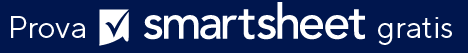 DATA DELLA VISITAAMMINISTRATOREGG/MM/AAGG/MM/AAGG/MM/AAPRIMO PAZIENTE?PRIMO PAZIENTE?SEGNALATO DAINFORMAZIONI SUL PAZIENTEINFORMAZIONI SUL PAZIENTENOME COMPLETONUMERO DI TELEFONO PRINCIPALEINDIRIZZO PRIVATONUMERO DI TELEFONO ALTERNATIVOINDIRIZZO E-MAILCODICE FISCALEINDIRIZZO DI LAVORODATA DI NASCITAGG/MM/AAGG/MM/AAPROBLEMI DI SALUTE / SINTOMIDescrivi il motivo della tua visita.Descrivi il motivo della tua visita. Descrizione… Descrizione… Descrizione… Descrizione… Descrizione… Descrizione…Quando sono iniziati i sintomi o la malattia?Quando sono iniziati i sintomi o la malattia? Descrizione… Descrizione… Descrizione… Descrizione… Descrizione… Descrizione…Quali sono i tuoi obiettivi di salute per la visita di oggi?Quali sono i tuoi obiettivi di salute per la visita di oggi? Descrizione… Descrizione… Descrizione… Descrizione… Descrizione… Descrizione…INFORMAZIONI SULL'ASSICURAZIONENOME DELLA COMPAGNIA ASSICURATIVADATA DI NASCITA DELL'ASSICURATOGG/MM/AAGG/MM/AANOME DELL'ASSICURATOCODICE GRUPPOID FIRMATARIOFIRMA DEL PAZIENTEINFORMAZIONI SULLA PERSONA DA CONTATTARE IN CASO DI EMERGENZEINFORMAZIONI SULLA PERSONA DA CONTATTARE IN CASO DI EMERGENZEINFORMAZIONI SULLA PERSONA DA CONTATTARE IN CASO DI EMERGENZEINFORMAZIONI SULLA PERSONA DA CONTATTARE IN CASO DI EMERGENZEINFORMAZIONI SULLA PERSONA DA CONTATTARE IN CASO DI EMERGENZEINFORMAZIONI SULLA PERSONA DA CONTATTARE IN CASO DI EMERGENZENOME COMPLETORELAZIONETELEFONO DI CASATELEFONO CELLULARETELEFONO DI LAVOROINDIRIZZO E-MAILCURE SPECIALISTICHE E ALTRI TRATTAMENTICURE SPECIALISTICHE E ALTRI TRATTAMENTICURE SPECIALISTICHE E ALTRI TRATTAMENTITI STAI ATTUALMENTE SOTTOPONENDO AD ALTRI TRATTAMENTI MEDICI?TI STAI ATTUALMENTE SOTTOPONENDO AD ALTRI TRATTAMENTI MEDICI?TI STAI ATTUALMENTE SOTTOPONENDO AD ALTRI TRATTAMENTI MEDICI?TI STAI ATTUALMENTE SOTTOPONENDO AD ALTRI TRATTAMENTI MEDICI?SìNoIN CASO AFFERMATIVO, DESCRIVI I MOTIVI:IN CASO AFFERMATIVO, DESCRIVI I MOTIVI: Descrizione… Descrizione… Descrizione… Descrizione… Descrizione… Descrizione…MEDICO DI BASENUMERO DI TELEFONOINDIRIZZO DELL'UFFICIOINFORMAZIONI SUL PAGAMENTOINFORMAZIONI SUL PAGAMENTOINFORMAZIONI SUL PAGAMENTOBENEFICIARIODATA DI PAGAMENTOGG/MM/AAGG/MM/AANUMERO DI RICEVUTAIMPORTO PAGATO0,00 $                        0,00 $                        METODO DI PAGAMENTORICEVUTO DARICEVUTO TRAMITEDETTAGLI SUL CONTODETTAGLI SUL CONTODETTAGLI SUL CONTOPERIODO DI PAGAMENTOPERIODO DI PAGAMENTOPERIODO DI PAGAMENTOSALDO DEL CONTOPAGAMENTO EFFETTUATOSALDO DOVUTODALGG/MM/AAGG/MM/AA 0,00 $                        0,00 $                        0,00 $ALGG/MM/AAGG/MM/AADESCRIZIONE DEI SERVIZIDESCRIZIONE DEI SERVIZIDESCRIZIONE DEI SERVIZINOTE SUL PAGAMENTO AGGIUNTIVONOTE SUL PAGAMENTO AGGIUNTIVONOTE AGGIUNTIVENOTE AGGIUNTIVE Descrizione… Descrizione… Descrizione… Descrizione… Descrizione… Descrizione…DICHIARAZIONE DI NON RESPONSABILITÀQualsiasi articolo, modello o informazione sono forniti da Smartsheet sul sito web solo come riferimento. Pur adoperandoci a mantenere le informazioni aggiornate e corrette, non offriamo alcuna garanzia o dichiarazione di alcun tipo, esplicita o implicita, relativamente alla completezza, l’accuratezza, l’affidabilità, l’idoneità o la disponibilità rispetto al sito web o le informazioni, gli articoli, i modelli o della relativa grafica contenuti nel sito. Qualsiasi affidamento si faccia su tali informazioni, è pertanto strettamente a proprio rischio.